Seminars are regularly organized by the PG students of Botany, Govt. Lohia College, Churu under the convenership ofDr. Sher Mohammed, Head, Department of Botany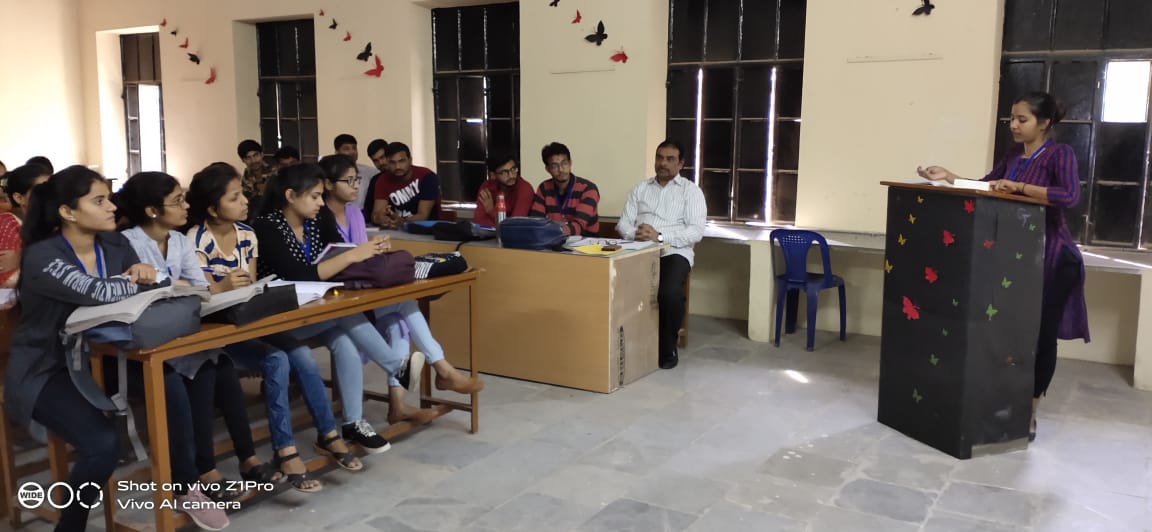 Seminar Photo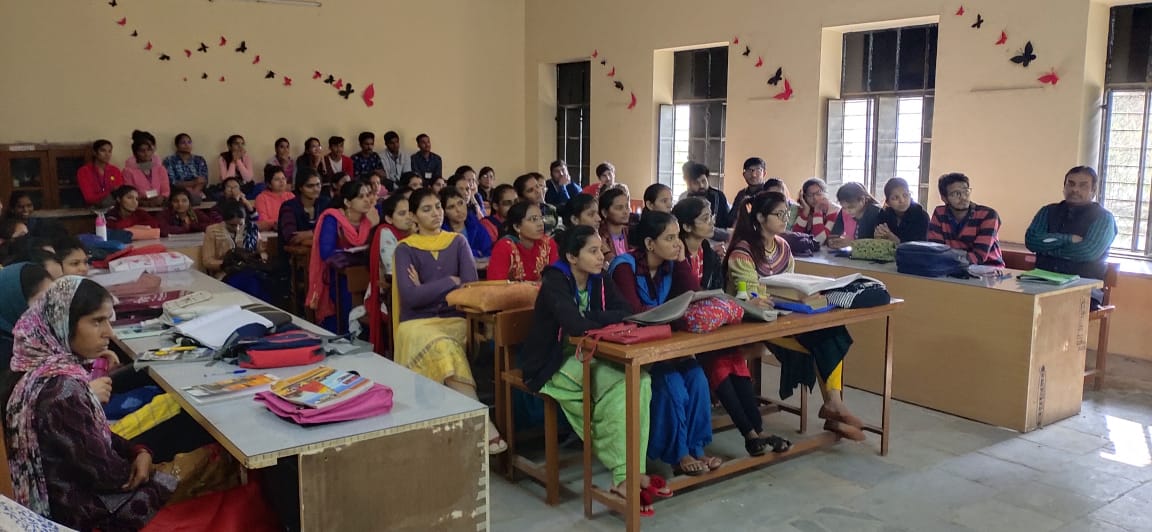 Seminar Photo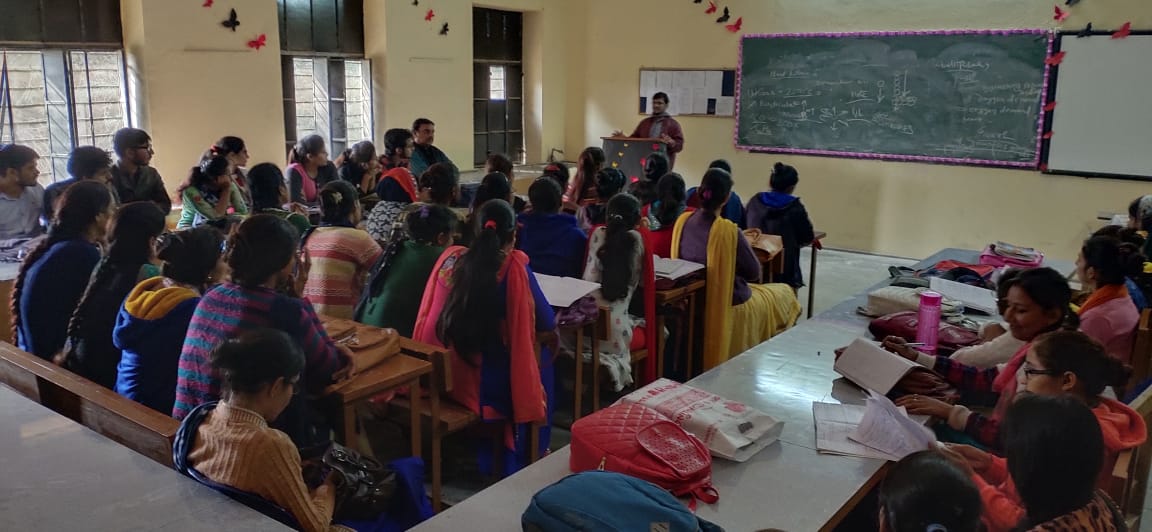 Seminar Photo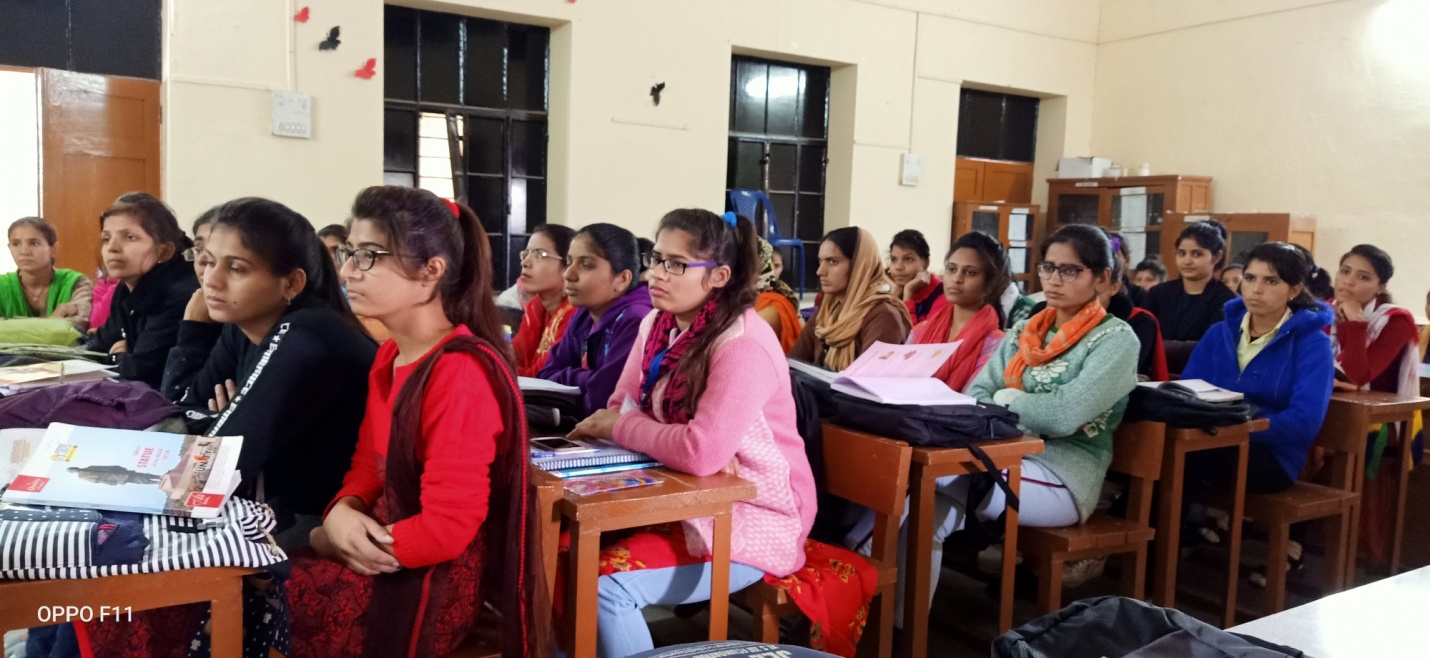 Seminar Photo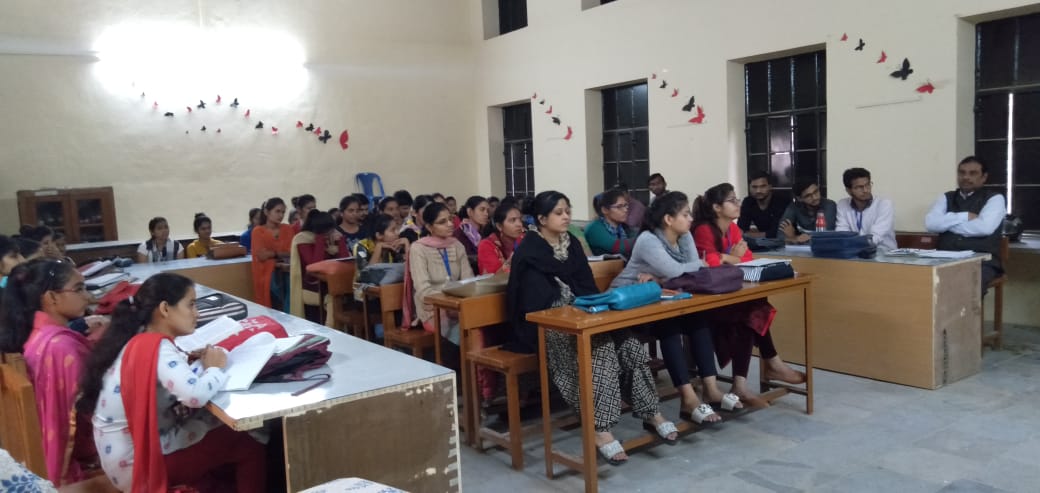 